SULIT												SAINSKertas 1Tahun 1Oktober20171 jamPEPERIKSAAN AKHIR TAHUN 2017TAHUN 1Nama : ………………………………………………………	         Kelas : ………………………SAINSKertas 1Satu JamJANGAN BUKA KERTAS SOALAN SEHINGGA DIBERITAHUKertas soalan ini mengandungi 25 soalan.Jawab semua soalan.Tiap-tiap soalan objektif diikuti oleh tiga pilihan jawapan, iaitu A, B, dan C. Bagi setiap soalan, pilih satu jawapan sahaja. Hitamkan jawapan kamu pada kertas jawapan objektif yang disediakan.Jika kamu hendak menukar jawapan, padamkan tanda yang telah dibuat. Kemudian hitamkan jawapan yang baharu.Kertas soalan ini mengandungi 9 halaman bercetak1.	Manakah menunjukkan pasangan yang betul?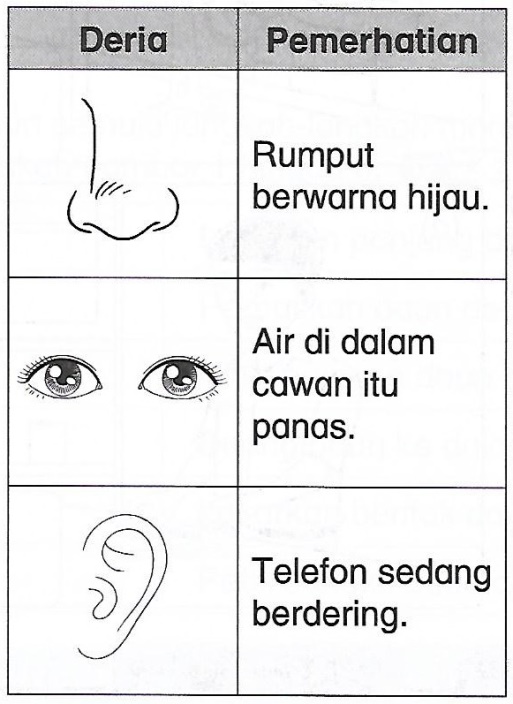 A. B.C.2.	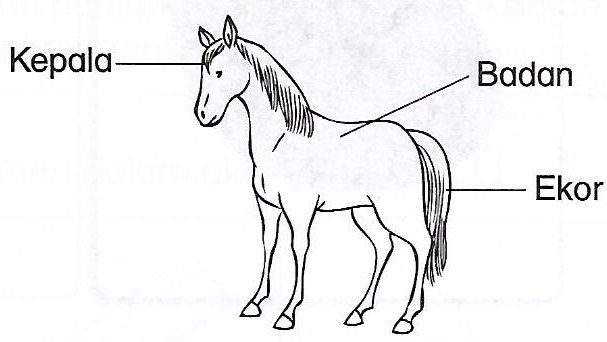 	Apakah yang ditunjukkan dalam gambar di atas?	A.	badan kuda	B.	badan harimau	C.	badan kambing3.	Rajah menunjukkan murid-murid berada di luar Bilik Sains.	Apakah yang patut dibuat?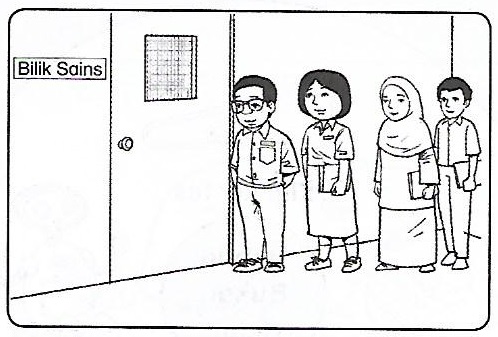 A.	Terus masuk ke Bilik Sains 	B.	Tunggu kebenaran guru	C.	Berebut masuk ke Bilik Sains4.	Siapakah yang tidak mematuhi peraturan Bilik Sains?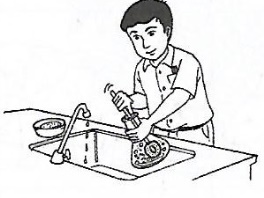 A. 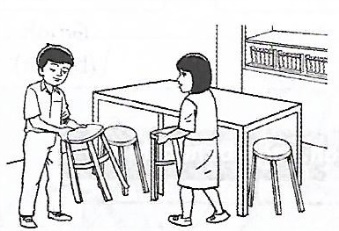 B. 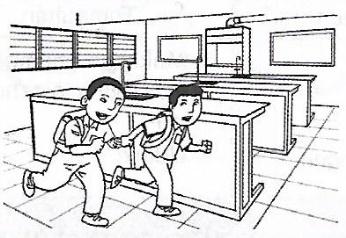 C. 5.	Apakah perkara yang dilarang dalam Bilik Sains?	A.	Mencuci tangan	B.	Makan dan minum	C.	Menulis6.	Apakah yang akan berlaku jika tidak mematuhi peraturan Bilik Sains?	A.	Kemalangan	B.	Murid selamat	C.	Pembelajaran murid lancar7.	Antara berikut, manakah benda bukan hidup?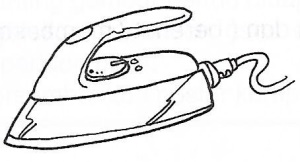 	A. 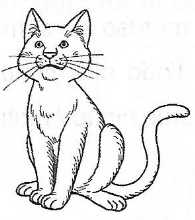 	B. 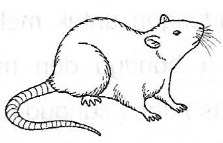 	C.8.	Berikut adalah ciri-ciri benda hidup.Apakah ciri lain bagi benda hidup?A.	BernafasB.	PanasC.	Sejuk9.	Bahagian deria rasa adalah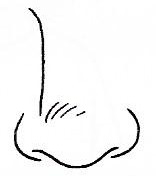 A.	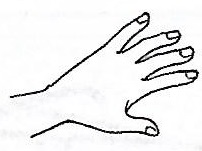 B. 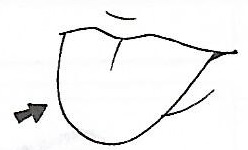 C.10.	Objek ini mempunyai rasa manis dan dihasilkan oleh lebah. Apakah objek ini?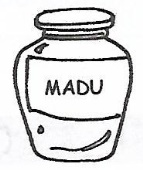 	A. 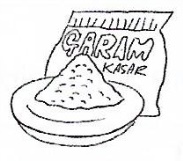 	B. 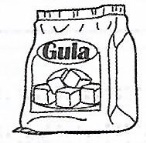 	C. 11.	Haiwan manakah mempunyai bulu pelepah?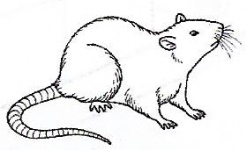 	A. 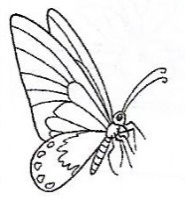 	B. 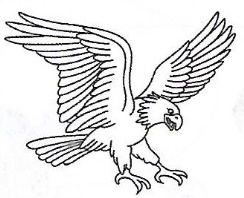 	C. 12.	Apakah kegunaan bahagian kura-kura yang ditunjukkan itu?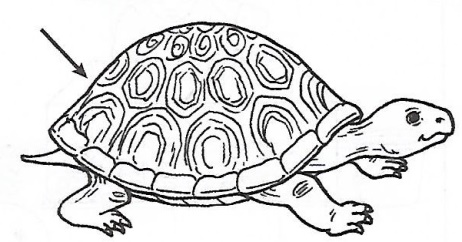 	A.	Menyimpan air	B.	Melindungi diri	C.	Perhiasan13.	Rajah menunjukkan dua jenis tumbuhan.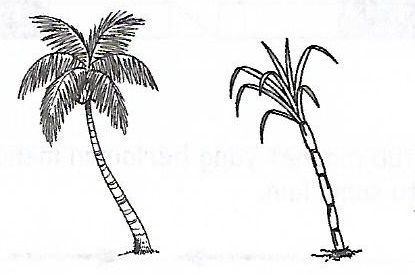 	Apakah persamaan tumbuhan itu?	A.	Tidak berbunga	B.	Akar tunjang	C.	Urat daun selari14.	Objek manakah yang menggunakan magnet?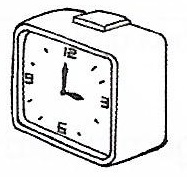 	A. 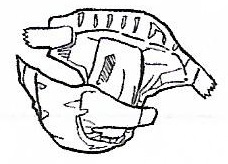 	B. 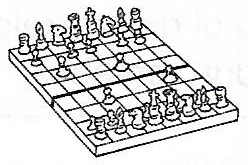 	C. 15.	Rajah menunjukkan sejenis magnet.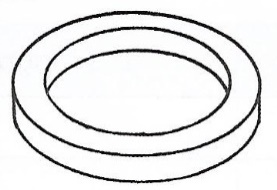 	Apakah nama magnet itu?	A.	Magnet cincin	B.	Magnet silinder	C.	Magnet butang16.	Objek manakah boleh menyerap air?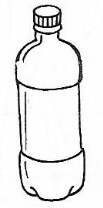 	A. 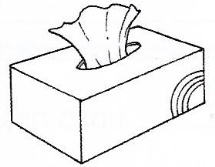 	B. 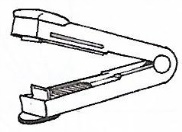 	C. 17.	Baju hujan dan payung diperbuat daripada bahan yang ________________.	A.	tahan lama	B.	tahan panas	C.	tidak menyerap air18.	Apakah kegunaan objek di bawah?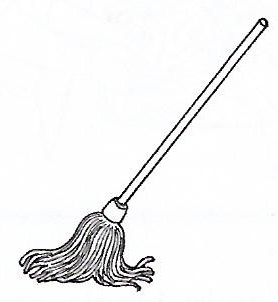 	A.	Mengeringkan lantai basah	B.	Menyapu sampah	C.	Mengelap badan19.	Objek manakah dapat menyerap air paling banyak?	A.	Tisu	B.	Sapu tangan	C.	Tuala20.	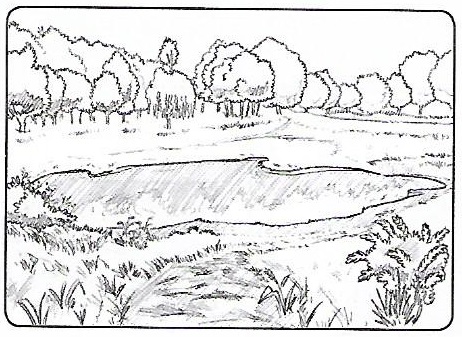 	Apakah bentuk muka bumi di atas?	A.	Pantai	B.	Sungai	C.	Kolam21.	Rajah menunjukkan sejenis tanah.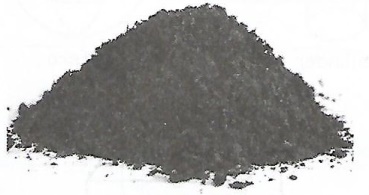 	Apakah jenis tanah itu?	A.	Tanah liat	B.	Tanah kebun	C.	Pasir22.	Bentuk segi tiga adalah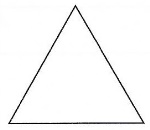 	A. 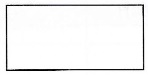 	B. 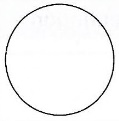 	C. 23.	Apakah nama bentuk bongkah di bawah?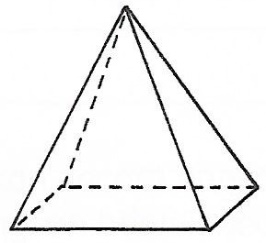 A.	Silinder	B.	Piramid	C.	Kubus24.	Objek manakah yang berbentuk segi empat?	A.	Guli	B.	Dadu	C.	Botol air25.	Antara berikut, yang manakah betul?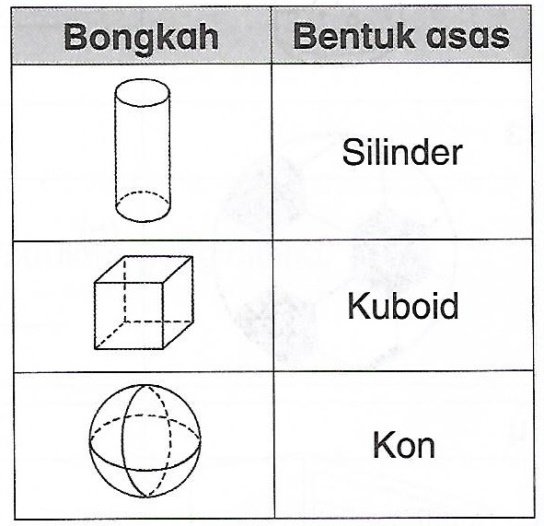 A.B.C.- Kertas soalan tamat –SKEMA JAWAPANCABCBAAACACBCCABCACCBABBA